             		                          PLAN LECTOR LOCAL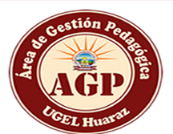 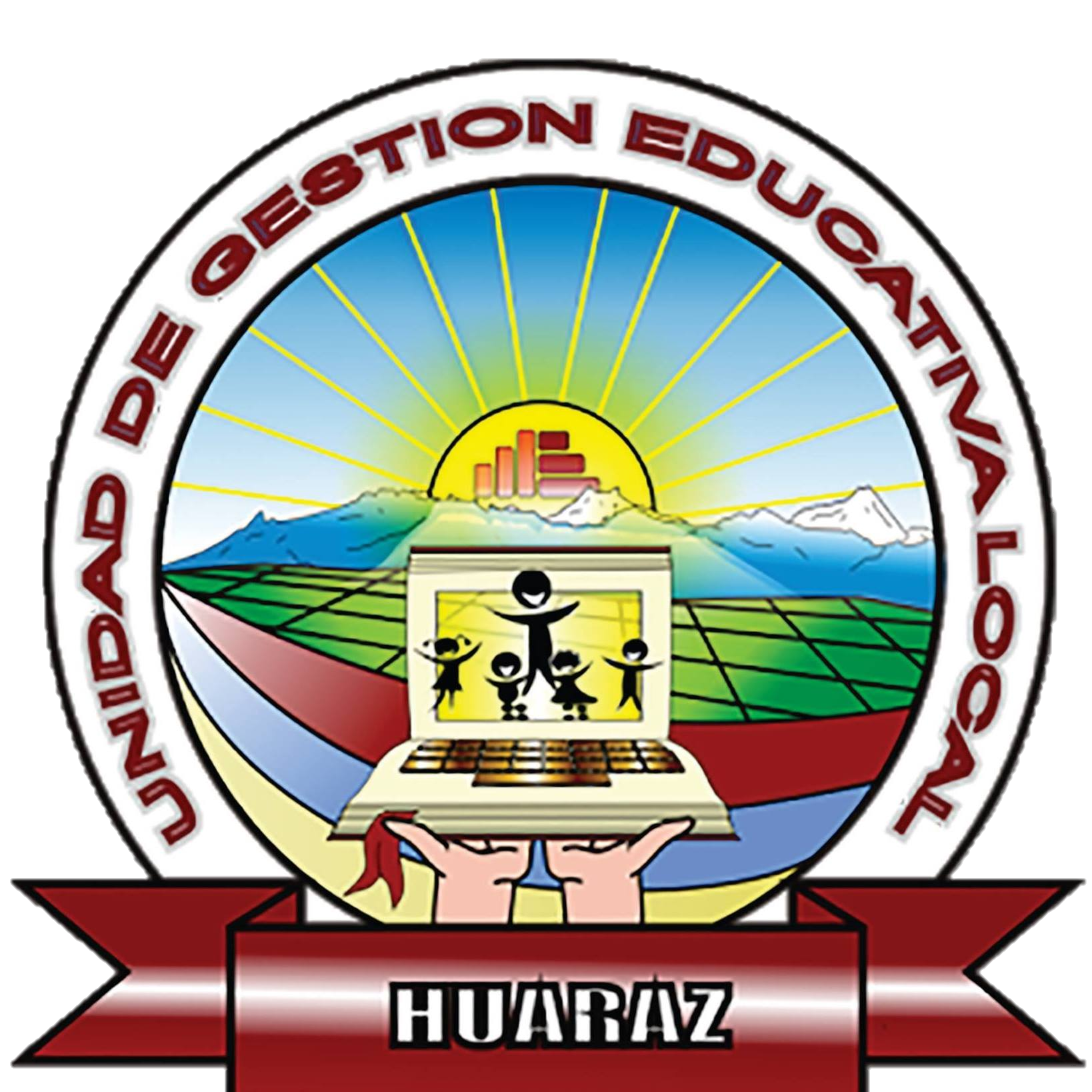 Estimadas/os niñas/os: Nosotros conocemos muchos animales. Dialoga sobre los animales que conoces. Luego mira las imágenes y responde a las preguntas. Tu maestro o maestra te ayudarán.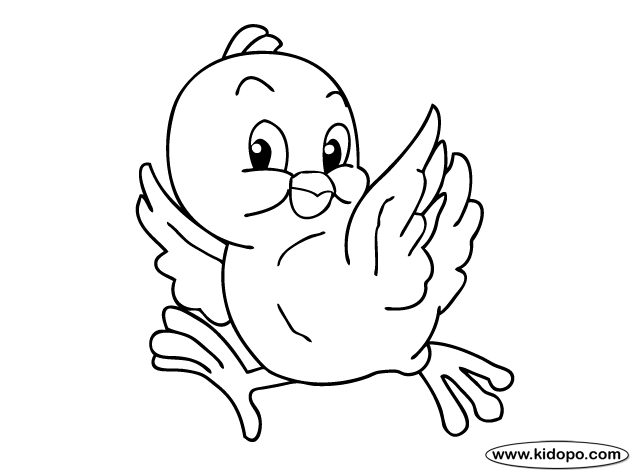 Fiii"Hasta el más pequeño de los animales es una obra maestra"           		                          PLAN LECTOR LOCAL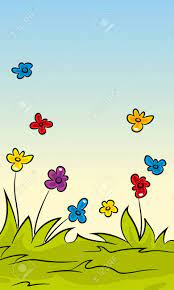 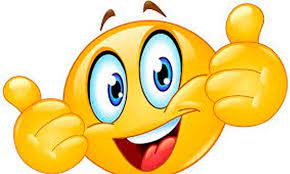                     ¡Vamos a leer! 	    Querido estudiante, lee el siguiente afiche: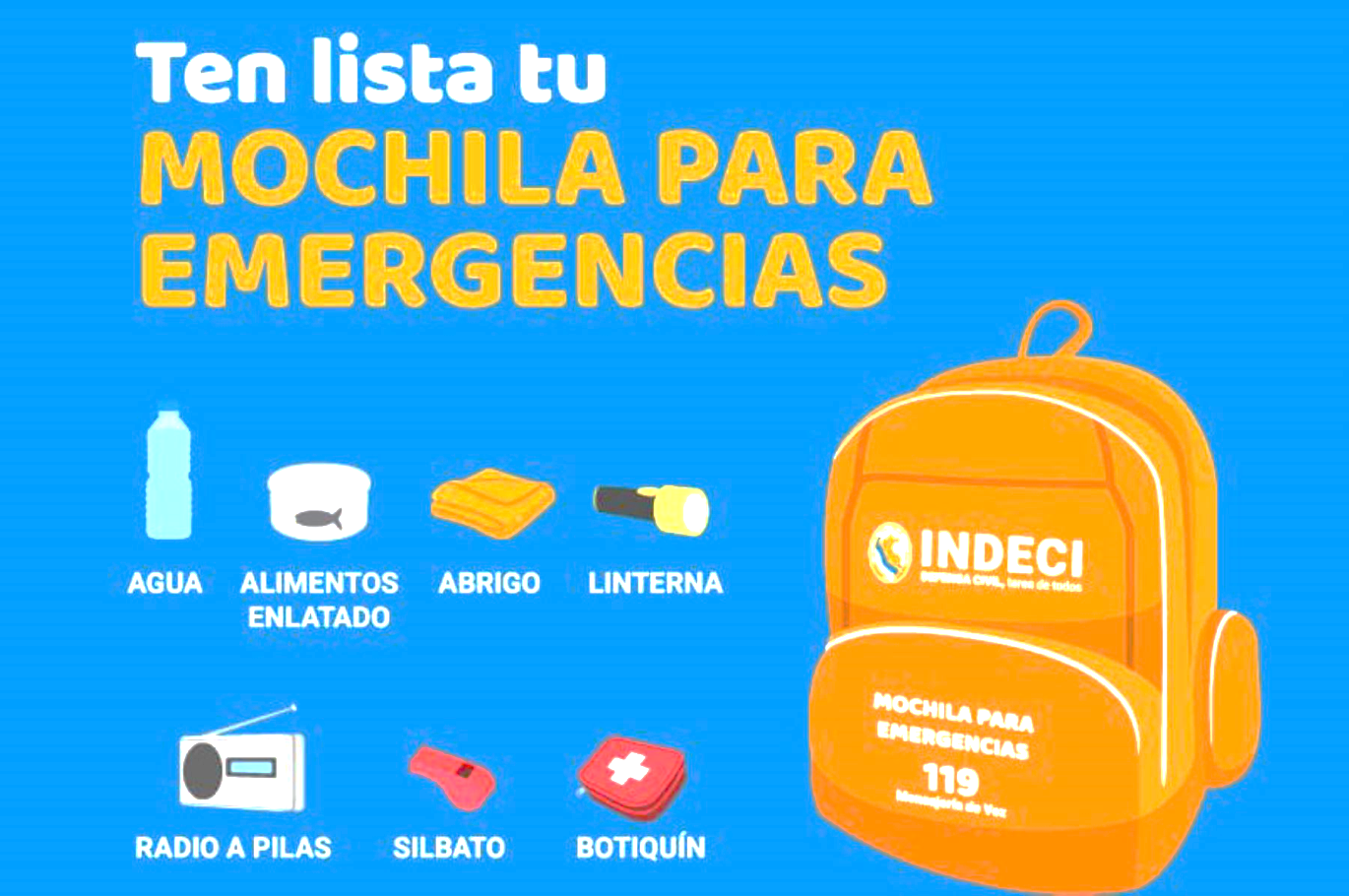 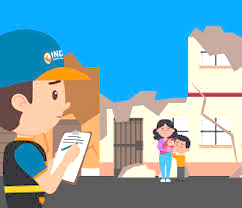 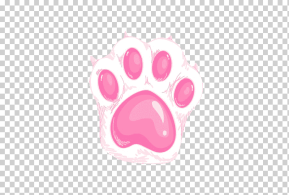 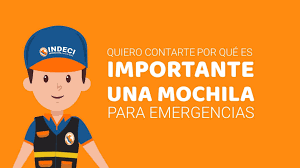                                     PLAN LECTOR LOCAL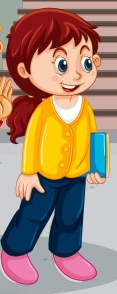 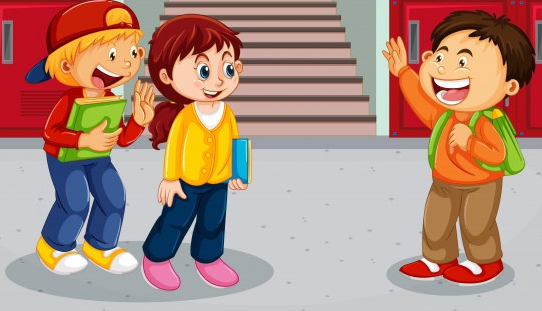 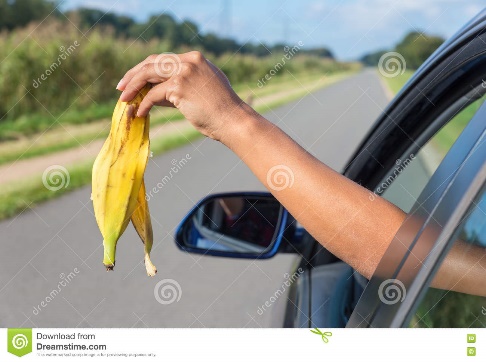 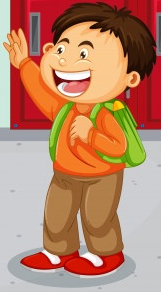 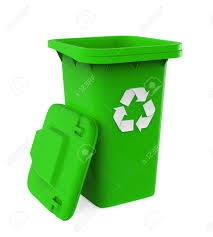 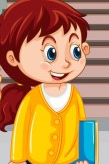 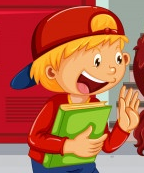 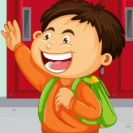 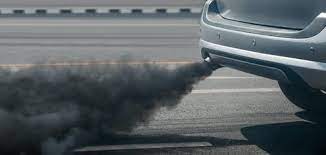 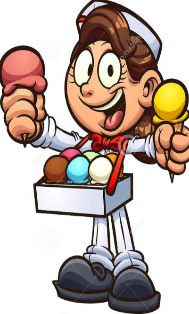 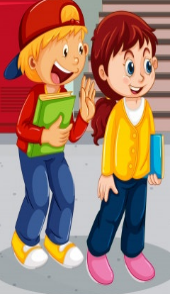 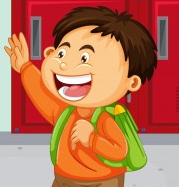                                     PLAN LECTOR LOCAL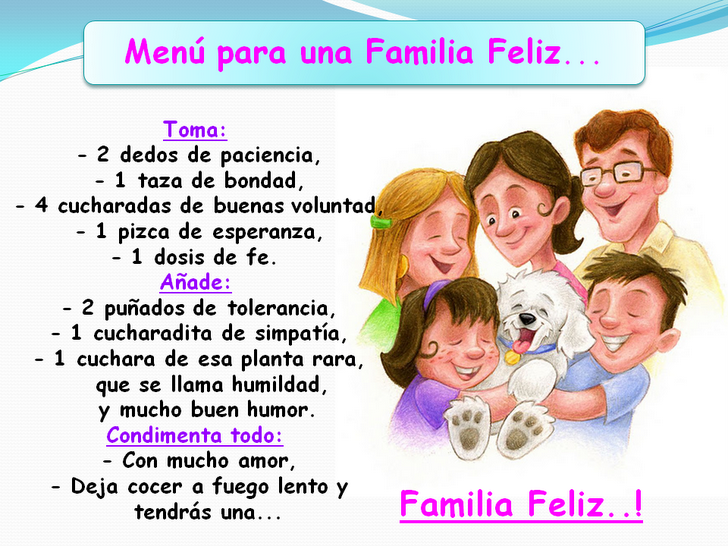 “Si lees cada día, será grande tu imaginación”                                    PLAN LECTOR LOCAL¿Cómo te sientes o cómo estás? Estas son preguntas que con frecuencia hacemos en el círculo familiar y amical. Sin embargo, sea cual fuera la respuesta que se escucha, generalmente no vamos más allá. Decir, digamos: Qué bien, espero que todo mejore. O: hay que seguir adelante. Aquí surge la siguiente pregunta: ¿Cuánto ayuda al que se siente bien o mal las expresiones dichas comúnmente? Tal vez, mucho o nada, pero, cómo tú te sientes debe ser importante porque de ello depende cómo actuarás en la vida que vives. Observa el siguiente cuadro: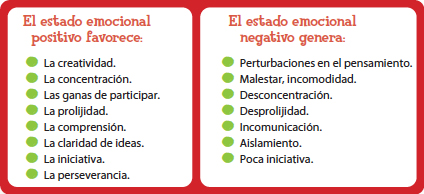 Las emociones positivas afectan en el desarrollo de una vida que cualquiera quiere para sí. Sobre todo, si se está bien, fluye la creatividad, la concentración, la iniciativa para querer hacer bien algo, guiado por ideas claras. Pero no es así cuando tus emociones están cargadas de pesimismo, tristeza o enojo, perturbando las ideas que pueden orientarte a cumplir una actividad de la cual te sientas muy bien. 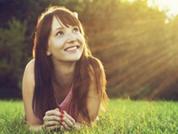 ¿Puedes elegir qué emociones vivir cada día? Las circunstancias no las puedes cambiar, pero cómo vas a afrontarlas sí. Elige hoy mirar con esperanza, alegría, optimismo, confianza y serenidad las vivencias en tu hogar, en tus responsabilidades escolares, en tus interacciones sociales y en todos los espacios donde formas parte.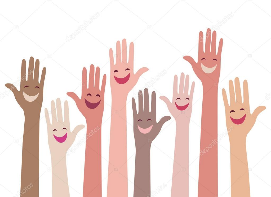 Autora: Dally Mayer Gallardo Lucas) Actividad:Luego de leer el texto, haz un listado de las emociones que no te ayudan a ser optimista en tus responsabilidades como hij@, como herman@, como amig@ o como estudiante. Ahora, cámbialas por su antónimo y pon un símbolo indicando que de hoy en adelante tendrás las emociones que te ayuden a estar bien contigo mismo y los demás. Comenta con tu familia sobre esta decisión.¡CUIDO QUE MIS EMOCIONES SEAN POSITIVAS!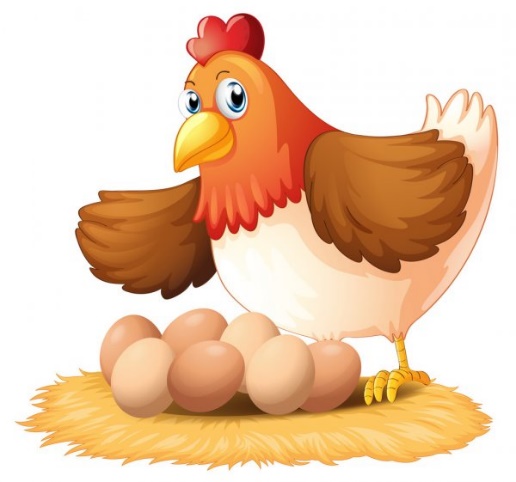 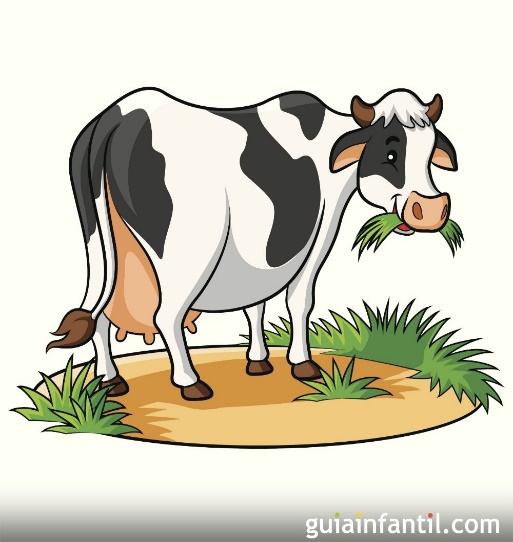 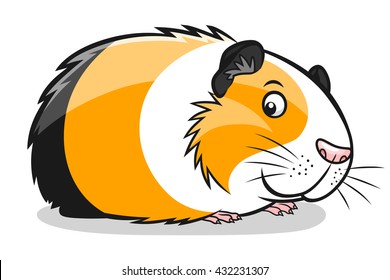 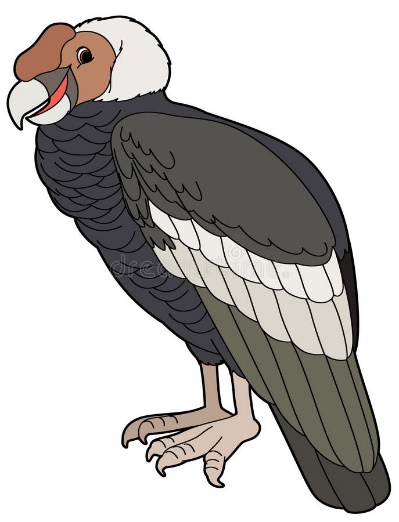 